GEOGRAFIA  kl.3  06.05.2020.Temat: Dysproporcje w rozwoju krajów świata.Przeanalizuj materiały do lekcji umieszczone na stronie:https://www.geografia24.eu/geo_prezentacje_rozsz_2/382_6_problemy_gosp_swiata/r2_6_01a.pdflubprzeczytaj temat w podręczniku.Praca domowa: wykonaj poniższe zadania i odeślij do oceny.PRACA DOMOWAWymień cztery czynniki wpływające na zwiększenie się dysproporcji w rozwoju społeczno-gospodarczym państw. 	                                                                         (0–3 p.)  ........................................................................................... .......................................................................................... .......................................................................................... ..........................................................................................Podaj przykłady dwóch państw o najwyższych wartościach PKB przypadających na osobę. 0–1 p.)  a) . ………………………………..                                b) . ……………………………………Podkreśl nazwy państw tworzących grupę BRICS. 	                                            (0–2 p.)  Belgia, Brazylia, Chiny, Indie, Japonia,Korea Południowa, Malezja, RPA, Rosja, 
Stany Zjednoczone, TajwanZaznacz prawidłowe dokończenie zdania.                                                                  (0-1 p.)Większość światowego PKB przypada obecnie naEuropę i Amerykę Północną.Europę i Azję.Amerykę Łacińską.Azję, Australię i Nową Zelandię.Na podstawie poniższej mapy wymień dwa przykłady państw, których obecnie nie można już zakwalifikować do biednego Południa. (0–2 p.)  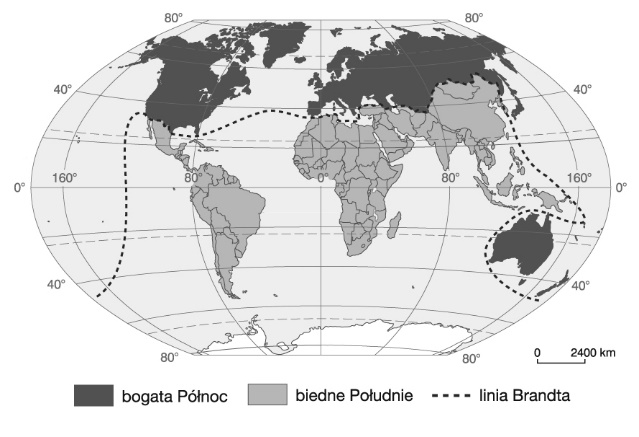 Odp. a) ...................................................    b)    ............................................................Temat: Procesy globalizacji na świecie.1. Obejrzyj następujące filmy przybliżające proces globalizacji.https://www.youtube.com/watch?v=zayGeoXDvaQhttps://www.youtube.com/watch?v=j0kqz4S38xcPrzejawy globalizacji:https://www.youtube.com/watch?v=Nw8kRPu0i-oProblemy globalizacji:https://www.youtube.com/watch?v=Mt4bZq91lnkZaloguj się na www.epodreczniki.pl , przestudiuj zamieszczone do udostępnionej lekcji „Globalizacja” materiały i wykonaj ćwiczenia zamieszczone na końcu lekcji.https://epodreczniki.pl/a/globalizacja/D19s9DLlb